Drogie przedszkolaki!Życzę Wam wesołych oraz zdrowych świąt Wielkanocnych. Smacznego jajka, mokrego dyngusa i wiosennego nastroju. 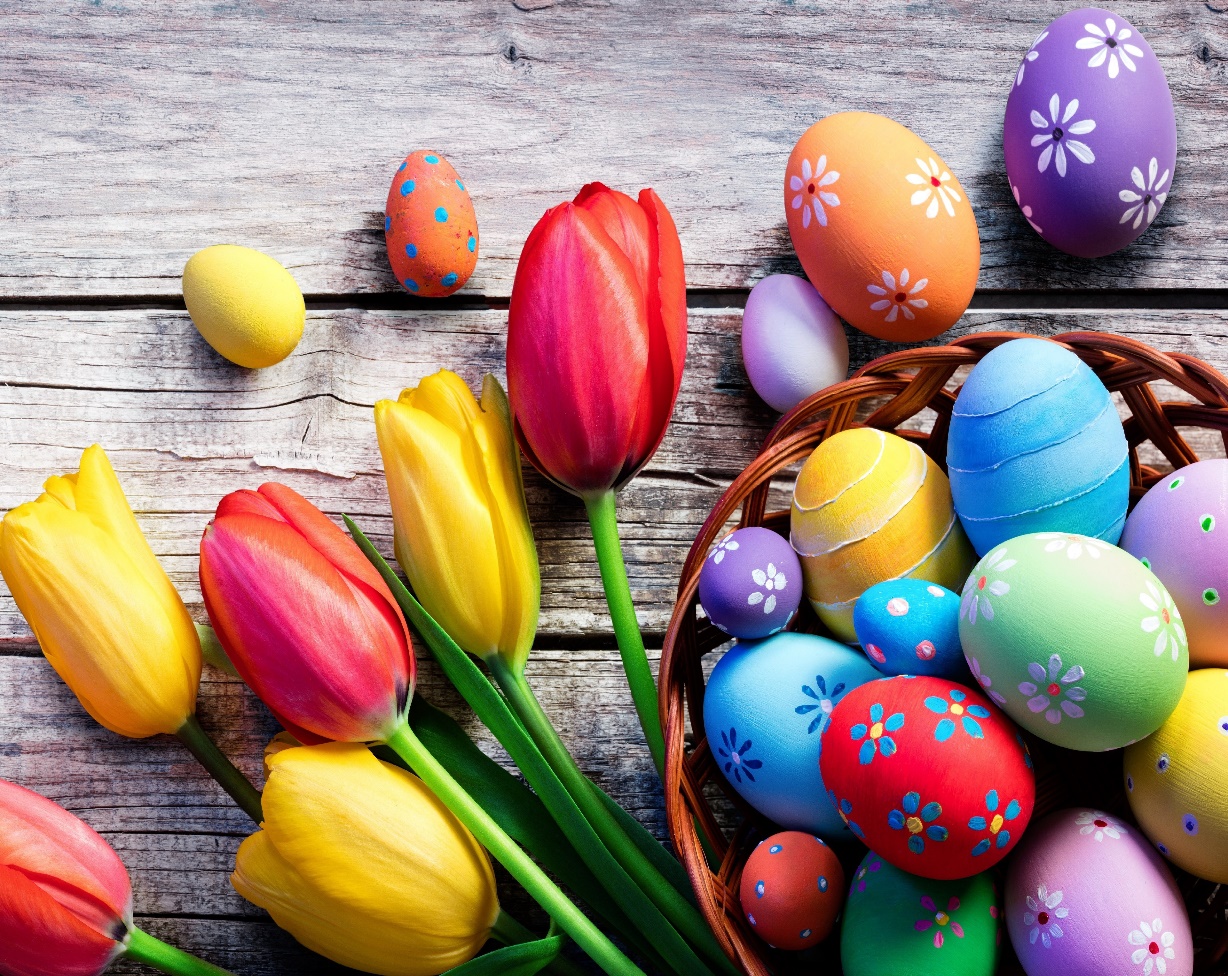                                                        Piotr     